                                           Guía 3                       Objetos Tecnológicos simples                                   Tercero BásicoInstrucciones de la guíaFecha de entrega, vía correo electrónico mediante archivo escaneado y/o fotos del proceso de la actividad resuelta.Actividad: Elaborar un  porta pañuelos (con la ayuda de un adulto  para que no te vayas a lastimar).Te entrego un ejemplo para que te puedas guiar 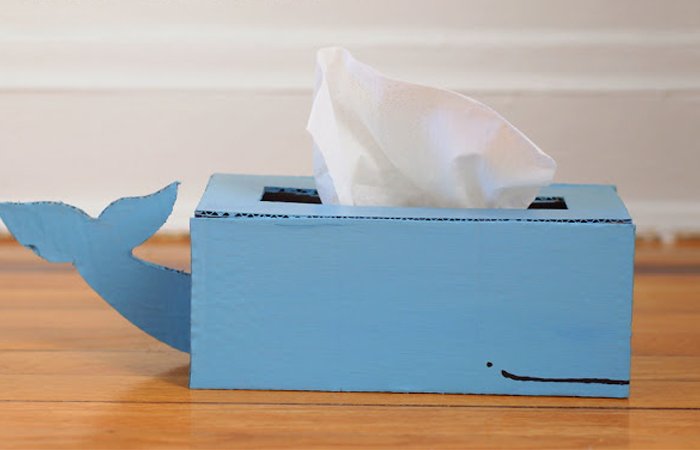  Pauta de evaluación OA:  Diseñar e implementar soluciones  que respondan  a las necesidades  de reparación ,adaptación  o mejora  de objetos  o entornos Materiales:  1 caja de té o zapatos Papel lustre tijerasTémperaPegamento firme Una hoja de blockPasos a seguir: 1.- Tomar la caja, y  forrarla con el papel  lustre  muy bien. 2.- una vez forrada hacer una ranura en la parte superior de la caja. 3.-  tomar la hoja de block y marcar aletas  y colita para decorar como una      ballena 5.- luego, introducir  el confort en el interior.   6.- sacar  por la ranura  el papel.IndicadoresSe observaNo se observa1. Utiliza materiales  pedidos: caja, hoja de block, témpera. 2. Muestra  la caja forrada con papel lustre.3. El trabajo se ve limpio.4. La caja tiene la colita de la ballena. 5. La ranura permite la salida del papel confort.6. Muestra el trabajo en fotos.7. Es capaz de terminar su trabajo.